NARA  Access to Archival Databases (AAD)Free-Text Search Results 15,354 records in 13 Series searching within All Series listed by number of records matched* Results are displayed in the indicated formats:
HTML format     Image format     PDF format 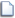 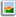 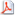 Series and FilesSeries and FilesRecordsCombat Air Activities Files (CACTA), created, 10/65 - 12/70, documenting the period 10/65 - 12/70 - Record Group 218 (info)Combat Air Activities Files (CACTA), created, 10/65 - 12/70, documenting the period 10/65 - 12/70 - Record Group 218 (info)14,340Records About Combat Operations by Army Units and Their Use and Loss of Military Supplies During the Vietnam War, created, 7/1/67 - 6/30/70, documenting the period 7/1/67 - 6/30/70 - Record Group 338 (info)Records About Combat Operations by Army Units and Their Use and Loss of Military Supplies During the Vietnam War, created, 7/1/67 - 6/30/70, documenting the period 7/1/67 - 6/30/70 - Record Group 338 (info)67COLED-V Item Losses, 7/1/67 - 6/30/70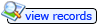 67Records About Air Sorties Flown in Southeast Asia, created, 1/70 - 6/75, documenting the period 1/70 - 6/75 - Record Group 218 (info)Records About Air Sorties Flown in Southeast Asia, created, 1/70 - 6/75, documenting the period 1/70 - 6/75 - Record Group 218 (info)14Records About the Ground Combat Operations by the Army During the Vietnam War, created, 5/20/66 - 3/12/73, documenting the period 5/20/66 - 3/12/73 - Record Group 218 (info)Records About the Ground Combat Operations by the Army During the Vietnam War, created, 5/20/66 - 3/12/73, documenting the period 5/20/66 - 3/12/73 - Record Group 218 (info)1Situation Report Army File (SITRA), [Translation Version], 5/20/66 - 12/28/681